Publicado en Madrid el 08/02/2021 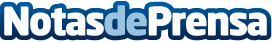 Charla en Youtube con Marcos Llorente: "Moverse con la barriga vacía es clave en la mejora del rendimiento"El coautor del libro "El Ayuno Intermitente", Carlos Pérez, y el jugador del Atlético de Madrid, Marcos Llorente, han mantenido una interesante charla acerca de los beneficios del Ayuno Intermitente en el rendimiento de un deportista profesional, que ya está disponible en https://www.youtube.com/watch?v=Oxk5VXMijXgDatos de contacto:Juan Carlos637708066Nota de prensa publicada en: https://www.notasdeprensa.es/charla-en-youtube-con-marcos-llorente-moverse Categorias: Nutrición Fútbol http://www.notasdeprensa.es